Part A: Personal detailsApplicant informationYour answers to the questions below will not automatically include or exclude you from selection unless there is a corresponding legislative basis. It is important you refer to the expression of interest for the role you are applying for as you may be required to provide additional documents in relation to your answers in this section. Part B: ProbityPersonal particulars form – Candidates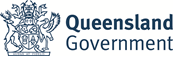 Private and confidentialCandidates for appointment to a government body are requested to complete and sign this form. 
The information is sought to assist in assessing a candidate’s suitability for nomination/appointment.  
An answer of yes to any question(s) will not automatically exclude a person from selection unless there is a corresponding legislative requirement prohibiting appointment.Your response will be treated as confidential and will only be used for purposes connected with 
your current candidacy for appointment. [Please print]Note:  	If selected, it is requested that you advise the relevant Minister in writing of any changes to the above information on becoming aware of such changes at any time during the term of your appointment.TitleThese details should be as per your driver licence or, if you do not have a driver licence, your passport. Unless indicated otherwise, the name on your submitted proof of identity will be used for formal documentation.Last nameThese details should be as per your driver licence or, if you do not have a driver licence, your passport. Unless indicated otherwise, the name on your submitted proof of identity will be used for formal documentation.First nameThese details should be as per your driver licence or, if you do not have a driver licence, your passport. Unless indicated otherwise, the name on your submitted proof of identity will be used for formal documentation.Middle name(s)These details should be as per your driver licence or, if you do not have a driver licence, your passport. Unless indicated otherwise, the name on your submitted proof of identity will be used for formal documentation.Postnominals(Australian Honours List only)These details should be as per your driver licence or, if you do not have a driver licence, your passport. Unless indicated otherwise, the name on your submitted proof of identity will be used for formal documentation.All previous and other names known by These names are used to undertake probity checks and will not be published.Date of birthPlace of birth (city/town)Country of birthState or territory of birth (if born within Australia)Phone number(s)EmailResidential addressResidential addressResidential addressStreet addressSuburb (or city/town)State or territoryPostcodeCountry Postal addressIs your residential address the same as your mailing address? Yes    No, my postal address is: Postal addressIs your residential address the same as your mailing address? Yes    No, my postal address is: Postal addressIs your residential address the same as your mailing address? Yes    No, my postal address is: Street address or PO BoxSuburb (or city/town)State or territoryPostcodeCountry Are you a public sector employee? Note: The Remuneration Procedures for Part-time Chairs and Members of Queensland Government Bodies defines ‘Public sector employees’ as employees of federal, state or local governments, employees of semi-government organisations, either federal or state, including statutory authorities and employees of state and local government owned corporations and colleges. For the purpose of these procedures members of any parliament within Australia, elected local government representatives, judges, magistrates and other judicial and quasi-judicial officers are also regarded as public sector employees. Paid officials or employees of universities are not included in this category. No   Yes, please provide the following information:Are you a public sector employee? Note: The Remuneration Procedures for Part-time Chairs and Members of Queensland Government Bodies defines ‘Public sector employees’ as employees of federal, state or local governments, employees of semi-government organisations, either federal or state, including statutory authorities and employees of state and local government owned corporations and colleges. For the purpose of these procedures members of any parliament within Australia, elected local government representatives, judges, magistrates and other judicial and quasi-judicial officers are also regarded as public sector employees. Paid officials or employees of universities are not included in this category. No   Yes, please provide the following information:Name of department or agency Current roleName of Chief ExecutiveChief Executive email addressDo you have a law degree? No   Yes — a certified copy of your law degree must be provided if it is a requirement of the position you are applying for)Do you have a law degree? No   Yes — a certified copy of your law degree must be provided if it is a requirement of the position you are applying for)Are you admitted to the legal profession under the Legal Profession Act 2007 (Queensland) or a corresponding law? No    Yes — a certified copy of your certificate of admission must be provided if it is a requirement of the position you are applying forAre you admitted to the legal profession under the Legal Profession Act 2007 (Queensland) or a corresponding law? No    Yes — a certified copy of your certificate of admission must be provided if it is a requirement of the position you are applying forAre you, or have you ever been, a health practitioner (within Australia or oversees)? No   Yes, please advise what is/was your profession:Are you, or have you ever been, a health practitioner (within Australia or oversees)? No   Yes, please advise what is/was your profession:Are you currently registered as a health practitioner under the Health Practitioner Regulation National Law (the National Law), as in force in each state and territory? No   Yes, please provide your registration number:Are you currently registered as a health practitioner under the Health Practitioner Regulation National Law (the National Law), as in force in each state and territory? No   Yes, please provide your registration number:Do you hold specialist registration as a medical practitioner with the Medical Board of Australia? No   Yes, please provide the following information:Do you hold specialist registration as a medical practitioner with the Medical Board of Australia? No   Yes, please provide the following information:What is your specialty?What is your field of speciality practice (if applicable)?Is your registration as a health practitioner under the National Law subject to conditions that limit your right to practice the profession or have you entered an into an undertaking with the relevant National Board? No   Yes, please provide details — you may attach a separate pageIs your registration as a health practitioner under the National Law subject to conditions that limit your right to practice the profession or have you entered an into an undertaking with the relevant National Board? No   Yes, please provide details — you may attach a separate pageDiversity information (optional)Deidentified data may be provided to relevant authorised officers to support the Queensland Government’s commitment to developing strategies and programs to promote diversity and inclusion on Queensland Government boards, committees and other government bodies.Gender Female    Male    Non-binaryAboriginal and/or Torres Strait Islander peopleAboriginal people and Torres Strait Islander people are the First Peoples of Australia. An Aboriginal and/or Torres Strait Islander person is a person who is of Aboriginal and/or Torres Strait Islander descent and who identifies as such and is accepted as such by the Aboriginal and/or Torres Strait Islander people in the community in which they live or have lived.Are you an Aboriginal and/or Torres Strait Islander person? Yes, I am an Aboriginal person  Yes, I am a Torres Strait Islander person Yes, I am both an Aboriginal and Torres Strait Islander person No, I am not an Aboriginal or Torres Strait Islander person  I do not wish to answer this questionAustralian South Sea Islander peopleAustralian South Sea Islander people are the direct descendants of South Sea Islanders brought to Australia between 1863 and 1904 to work as indentured labourers.Are you an Australian South Sea Islander person? Yes, I am an Australian South Sea Islander person No, I am not an Australian South Sea Islander person  I do not wish to answer this questionDisabilityA disability is a limitation, restriction or impairment which has lasted, or is likely to last, for a least six months and restricts everyday activities. There are many kinds of disability, usually resulting from accidents, illness or genetic disorders, and may include:PhysicalSensoryIntellectualMental illnessNeurological  Yes, I identify as having a disability/disabilities  No, I do not identify as having a disability I do not wish to answer this questionCulturally and Linguistically Diverse peopleA Culturally and Linguistically Diverse person is a person who identifies as all or any of the following:born overseas, including English-speaking countriesidentify with a different cultural background other than Australian, including identifying with more than one culture e.g. Chinese–Australianspeak a language at home besides English (including Aboriginal and Torres Strait Islander languages).In which country were you born? Born in Australia  Born overseas in a mainly English–speaking country, including but not limited to, New Zealand, United Kingdom, Ireland, Canada, United States of America and South Africa Born overseas in a mainly non-English speaking country I do not wish to answer this questionDo you speak a language other than English at home? This includes Aboriginal or Torres Strait Islander languages Yes     No    I do not wish to answer this questionLGBTIQ+LGBTIQ+ is an acronym describing people of diverse sexual orientations, gender identities and sex characteristics, short for lesbian, gay, bi-sexual, transgender, intersex and queer. The + reflects that the letters of the acronym do not capture the entire spectrum of sexual orientations, gender identities and intersex variations, and is not intended to be limiting or exclusive of certain groups.Do you identify as an LGBTIQ+ person? Yes        No      Don’t know       I do not wish to answer this questionThe Queensland Cabinet Handbook requires that information on a person’s suitability for appointment must be obtained for all appointments. A range of probity checks are undertaken on identified nominees (not applicants) including:a formal criminal history check (see consent form below)review of the Personal Particulars form (a mandatory whole-of-government form)review of the Australian Securities and Investments Commission insolvency and banned and disqualified registersreview of the Queensland Government lobbyist registerreview of the Register of Appointees to Queensland Government Bodiesgeneral internet searches.Please note that disclosures of conflicts of interest or criminal convictions are considered on a case-by-case basis and may not preclude a nominee from appointment. These checks are consistent with whole of government due diligence checks required to be undertaken in relation to potential nominees for appointment to statutory agencies.Criminal history check consent formA criminal history check will only be sought for persons being proposed for appointment and will not be undertaken without your consent. Please read the following criminal history consent form carefully before checking the boxes below and signing to ensure you agree to the terms of the criminal history check. I am the applicant noted on this form and confirm that the details provided are true and correct. I consent to checks against all Australian police jurisdictions (including associated records) undertaken by the Queensland Police Service and the release of information which is related to me to Queensland Health. Criminal history check consent formA criminal history check will only be sought for persons being proposed for appointment and will not be undertaken without your consent. Please read the following criminal history consent form carefully before checking the boxes below and signing to ensure you agree to the terms of the criminal history check. I am the applicant noted on this form and confirm that the details provided are true and correct. I consent to checks against all Australian police jurisdictions (including associated records) undertaken by the Queensland Police Service and the release of information which is related to me to Queensland Health. Signature of applicantName of applicantDate TitlePostnominals(Australian Honours List only)Name:Address:Date of birth:Place of birth:Please answer all of the following questions. If there is insufficient space below, please attach details.If selected, would you have any conflicts of interest, that is, do you have any private interests that may affect or appear to affect your public duty, eg employment, directorships, partnerships, assets or liabilities? (If YES, please specify)Are you affected by bankruptcy action? (If YES, please specify.  For the purposes of this question, a person is affected by bankruptcy action if the person - (a) is bankrupt; or (b) has compounded with creditors; or (c) as a debtor, has otherwise taken, or applied to take, advantage of any law about bankruptcy.)Do you have any disclosable criminal convictions, ie convictions as an adult that form part of your criminal history and which have not been rehabilitated under the Criminal Law (Rehabilitation of Offenders) Act 1986? (If YES, please specify) If you are unsure about the status of any criminal convictions which you have, you may wish to seek legal advice in responding to this question.Are you aware of any charges pending against you or are there any matters involving offences which are under investigation and which may involve you? (If YES, please specify)Are you or have you ever been the subject of a complaint to a professional body in  which has been substantiated or is currently under investigation, including the Crime and Misconduct Commission or the former Criminal Justice Commission? (If YES, please specify)Are you or your company listed on the Register of Lobbyists? (If YES, please specify)Do you know of any reason why you should not be appointed? (If YES, please specify)DeclarationI consent to provide the above information in respect of myself and understand that there is no legal obligation for me to do so.  I declare that the personal information provided by me in this form is complete and correct to the best of my knowledge.  I understand that I may be asked to consent to a criminal history check being undertaken in respect of myself and that the results of that check may be taken into account by the Queensland Government in assessing my suitability for appointment.Signature:    _________________________________________               Date:   ____________________________